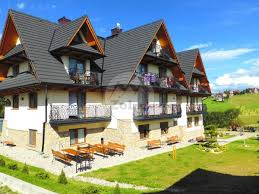 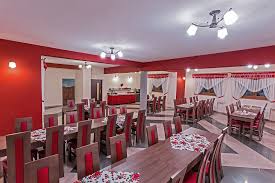 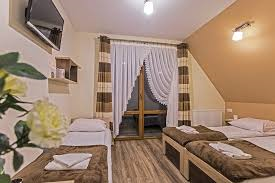 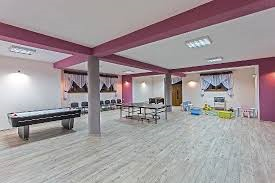 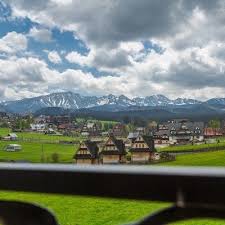 Obóz rekreacyjno – sportowy Murzasichle k / Zakopanego„ Spacerkiem przez Polsko-Słowackie Tatry ”Obóz rekreacyjno – sportowy Murzasichle k / Zakopanego„ Spacerkiem przez Polsko-Słowackie Tatry ”Obóz rekreacyjno – sportowy Murzasichle k / Zakopanego„ Spacerkiem przez Polsko-Słowackie Tatry ”Obóz rekreacyjno – sportowy Murzasichle k / Zakopanego„ Spacerkiem przez Polsko-Słowackie Tatry ”Obóz rekreacyjno – sportowy Murzasichle k / Zakopanego„ Spacerkiem przez Polsko-Słowackie Tatry ”Termin: 24.06 - 05.07.2019Ośrodek Wypoczynkowy SZAROTKAul. Budzowa 24a,                      34-531 Murzasichlewww.owszarotka.plLiczba miejsc :  60 osóbwiek uczestników 7-15 lat (najmłodszy r. 2012 lub dla młodszych wymagających od siebie i bardzo samodzielnych)Obóz dofinansowany ze środków m. st. Warszawy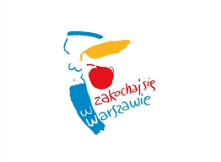 Program Obozu : 	Wycieczki Tatrzańskimi szlakami Kasprowy kolejką  potem pod Giewont i Doliną Małej Łąki w dół, 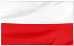 - z „ czołówkami” jaskinie przy Dolinie Kościeliskiej min.: Mroźna ,- spacerkiem  Doliną Białego na Sarnią Skałę i do Wodospadu Siklawica- Morskie Oko lub Dolina Pięciu Stawów i Dolina Roztoki Rysy  – (próba zdobycia) od Strebske Pleso łatwa trasa 3 h,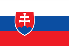 - „Stoki Łomnicy" , kolejką do Skalnati Plaso pieszo do Wodospadu Zimnej Wody potem do Hrebienoka i kolejką do Starego Smokovca,- Jaskinia Bielska  wejście od Tatranskiej Kotliny*Wycieczki  do 6 h i zależne od pogody co 2 dni  ( Rysy ok. 8 h)                 Zajęcia sportoweJudo, akrobatyka, piłka nożna, piłka siatkowa, koszykówka, badminton, tenis stołowy, igrzyska obozowe wszech dyscyplin                 Zajęcia rekreacyjneBasen, park linowy, teatrzyk, wycieczka autokarowa do Zakopanego, odwiedziny izby regionalnej, każdy zrobi swojego oscypka, dyskoteki, plastyka, kinoteka, ognisko i chrzest na Samuraja Program Obozu : 	Wycieczki Tatrzańskimi szlakami Kasprowy kolejką  potem pod Giewont i Doliną Małej Łąki w dół, - z „ czołówkami” jaskinie przy Dolinie Kościeliskiej min.: Mroźna ,- spacerkiem  Doliną Białego na Sarnią Skałę i do Wodospadu Siklawica- Morskie Oko lub Dolina Pięciu Stawów i Dolina Roztoki Rysy  – (próba zdobycia) od Strebske Pleso łatwa trasa 3 h,- „Stoki Łomnicy" , kolejką do Skalnati Plaso pieszo do Wodospadu Zimnej Wody potem do Hrebienoka i kolejką do Starego Smokovca,- Jaskinia Bielska  wejście od Tatranskiej Kotliny*Wycieczki  do 6 h i zależne od pogody co 2 dni  ( Rysy ok. 8 h)                 Zajęcia sportoweJudo, akrobatyka, piłka nożna, piłka siatkowa, koszykówka, badminton, tenis stołowy, igrzyska obozowe wszech dyscyplin                 Zajęcia rekreacyjneBasen, park linowy, teatrzyk, wycieczka autokarowa do Zakopanego, odwiedziny izby regionalnej, każdy zrobi swojego oscypka, dyskoteki, plastyka, kinoteka, ognisko i chrzest na Samuraja Cena obozu zawiera:zakwaterowanie : pokoje 2-4 os. z TV i łazienkami ( wysoki standard )wyżywienie – 3 posiłki dziennie + podwieczorekrealizację programu obozuprzejazd  - kolej i autokarubezpieczenie NNW 24h przejazd i pobytobsługę kadry -  trenerów, wychowawców, przewodników, instruktorów sportwszystkie bilety wstępupamiątka z obozuCena obozu zawiera:zakwaterowanie : pokoje 2-4 os. z TV i łazienkami ( wysoki standard )wyżywienie – 3 posiłki dziennie + podwieczorekrealizację programu obozuprzejazd  - kolej i autokarubezpieczenie NNW 24h przejazd i pobytobsługę kadry -  trenerów, wychowawców, przewodników, instruktorów sportwszystkie bilety wstępupamiątka z obozuCena dla członka klubu :1690 złWarunki uczestnictwa:  zgłoszenie do trenera prowadzącego do 30.03.2019 r.I Rata - 800 PLN do 30.04.2019 r.           II Rata – reszta kwoty do 30.05.2019 r.Santander  21 1090 1753 0000 0001 0872 4105 – tytuł przelewu- Imię Nazwisko - MurzasichleInformacje bezpośrednio: tel.  513-96-16-16 , www.judofightclub.plOrganizator wyjazdu : UKS Judo Fight Club (obóz zgłaszany kuratoryjnie) Warunki uczestnictwa:  zgłoszenie do trenera prowadzącego do 30.03.2019 r.I Rata - 800 PLN do 30.04.2019 r.           II Rata – reszta kwoty do 30.05.2019 r.Santander  21 1090 1753 0000 0001 0872 4105 – tytuł przelewu- Imię Nazwisko - MurzasichleInformacje bezpośrednio: tel.  513-96-16-16 , www.judofightclub.plOrganizator wyjazdu : UKS Judo Fight Club (obóz zgłaszany kuratoryjnie) Warunki uczestnictwa:  zgłoszenie do trenera prowadzącego do 30.03.2019 r.I Rata - 800 PLN do 30.04.2019 r.           II Rata – reszta kwoty do 30.05.2019 r.Santander  21 1090 1753 0000 0001 0872 4105 – tytuł przelewu- Imię Nazwisko - MurzasichleInformacje bezpośrednio: tel.  513-96-16-16 , www.judofightclub.plOrganizator wyjazdu : UKS Judo Fight Club (obóz zgłaszany kuratoryjnie) Warunki uczestnictwa:  zgłoszenie do trenera prowadzącego do 30.03.2019 r.I Rata - 800 PLN do 30.04.2019 r.           II Rata – reszta kwoty do 30.05.2019 r.Santander  21 1090 1753 0000 0001 0872 4105 – tytuł przelewu- Imię Nazwisko - MurzasichleInformacje bezpośrednio: tel.  513-96-16-16 , www.judofightclub.plOrganizator wyjazdu : UKS Judo Fight Club (obóz zgłaszany kuratoryjnie) Cena dla nie klubowicza :1990 złWarunki uczestnictwa:  zgłoszenie do trenera prowadzącego do 30.03.2019 r.I Rata - 800 PLN do 30.04.2019 r.           II Rata – reszta kwoty do 30.05.2019 r.Santander  21 1090 1753 0000 0001 0872 4105 – tytuł przelewu- Imię Nazwisko - MurzasichleInformacje bezpośrednio: tel.  513-96-16-16 , www.judofightclub.plOrganizator wyjazdu : UKS Judo Fight Club (obóz zgłaszany kuratoryjnie) Warunki uczestnictwa:  zgłoszenie do trenera prowadzącego do 30.03.2019 r.I Rata - 800 PLN do 30.04.2019 r.           II Rata – reszta kwoty do 30.05.2019 r.Santander  21 1090 1753 0000 0001 0872 4105 – tytuł przelewu- Imię Nazwisko - MurzasichleInformacje bezpośrednio: tel.  513-96-16-16 , www.judofightclub.plOrganizator wyjazdu : UKS Judo Fight Club (obóz zgłaszany kuratoryjnie) Warunki uczestnictwa:  zgłoszenie do trenera prowadzącego do 30.03.2019 r.I Rata - 800 PLN do 30.04.2019 r.           II Rata – reszta kwoty do 30.05.2019 r.Santander  21 1090 1753 0000 0001 0872 4105 – tytuł przelewu- Imię Nazwisko - MurzasichleInformacje bezpośrednio: tel.  513-96-16-16 , www.judofightclub.plOrganizator wyjazdu : UKS Judo Fight Club (obóz zgłaszany kuratoryjnie) Warunki uczestnictwa:  zgłoszenie do trenera prowadzącego do 30.03.2019 r.I Rata - 800 PLN do 30.04.2019 r.           II Rata – reszta kwoty do 30.05.2019 r.Santander  21 1090 1753 0000 0001 0872 4105 – tytuł przelewu- Imię Nazwisko - MurzasichleInformacje bezpośrednio: tel.  513-96-16-16 , www.judofightclub.plOrganizator wyjazdu : UKS Judo Fight Club (obóz zgłaszany kuratoryjnie) 